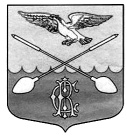 АДМИНИСТРАЦИЯ ДРУЖНОГОРСКОГО ГОРОДСКОГО ПОСЕЛЕНИЯ ГАТЧИНСКОГО МУНИЦИПАЛЬНОГО РАЙОНА ЛЕНИНГРАДСКОЙ ОБЛАСТИ        ПОСТАНОВЛЕНИЕОт  28 октября 2020 года		   	    	                                       №  358В соответствии с Бюджетным Кодексом Российской Федерации, статей 40  Положения о бюджетном процессе в муниципальном образовании Дружногорское городское поселение Гатчинского муниципального района Ленинградской области, утвержденного решением  Совета депутатов  Дружногорского городского поселения 30.05.18 № 20, Постановлением № 246 от 27.08.2020 года «Об утверждении плана-графика подготовки и рассмотрения проектов решений, документов и материалов, необходимых для составления проекта бюджета Дружногорского городского поселения на 2021 год и на плановый период 2022 и 2023 годов», Постановлением № 291 от 18.09.2020 года «О разработке прогноза социально-экономического развития Дружногорского городскогопоселения на 2021 год и плановый период 2022 и 2023 годов», рассмотрев представленный администрацией Дружногорского городского поселения проект бюджета Дружногорского городского поселения на 2021 год и на плановый период 2022 и 2023 годов, администрация Дружногорского городского поселения                                         ПОСТАНОВЛЯЕТ: Одобрить проект Дружногорского городского поселения на 2021 год и на плановый период 2022 и 2023 годов согласно следующим приложениям:- приложению № 1 (проект решения совета депутатов Дружногорского городского поселения «О бюджете Дружногорского городского поселения на 2021 год и на плановый период 2022 и 2023 годов» с приложениями 1-19);- приложению №2 (пояснительная записка к проекту бюджета Дружногорского городского поселения на 2021 год и на плановый период 2022 и 2023 годов с приложениями 1-3);- приложению №3 (основные направления бюджетной и налоговой политики Дружногорского городского поселения на 2021 год и на плановый период 2022 и 2023 годов);- приложению №4 (оценка ожидаемого исполнения бюджета Дружногорского городского поселения за 2020 год). Одобрить «Прогноз социально-экономического развития Дружногорского городского поселения на 2021 год и на период до 2023 года» согласно приложению № 5.Направить проект бюджета Дружногорского городского поселения на 2021 год и на плановый период 2022 и 2023 годов в Контрольно-счетную палату Гатчинского муниципального района. 4.      Вынести проект бюджета Дружногорского городского поселения на 2021 год и на плановый период 2022 и 2023 годов на рассмотрение совета депутатов Дружногорского городского поселения.5.   Назначить ответственным за представление проекта бюджета на заседании совета депутатов Дружногорского городского поселения начальника отдела - главного бухгалтера Павлову Е.О.Глава администрацииДружногорского городского поселения	                                              И.В. ОтсИсп. Павлова Е.О.Тел:65-268Об одобрении проекта  бюджета Дружногорского городского поселения на 2021 год и на плановый период 2022 и 2023 годов и прогноза социально-экономического развитияДружногорского городского поселения на 2021 год и на плановый период 2022 и 2023 годов     